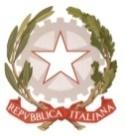 MINISTERO DELL’ ISTRUZIONE, DELL’UNIVERSITA’, DELLA RICERCAUFFICIO SCOLASTICO REGIONALE PER IL LAZIOLICEO SCIENTIFICO STATALE“TALETE”Roma, 04/02/2021Alle Studentesse e agli StudentiAi GenitoriAi DocentiAlla DSGA Sig.ra P. LeoniAl personale ATASito webCIRCOLARE N. 172OGGETTO: Sportello didattico onlineA partire da lunedì 8 febbraio 2021 riprenderà, nell’ambito del recupero e sostegno, lo sportello didattico rivolto a tutti gli alunni della scuola, come deliberato dal Collegio dei Docenti.L’attività di sportello si pone le seguenti finalità:Recuperare carenze disciplinari su specifici segmenti di programma nelle materie di Latino, Matematica, Fisica, Inglese, Disegno e Storia dell’Arte, Scienze e Filosofia.Fornire e/o potenziare attività relative all’acquisizione di un adeguato metodo di studio.Lo sportello didattico si svolgerà attraverso le seguenti modalità:Gli interventi didattici avverranno in modalità online, in orario pomeridiano, dal lunedì al venerdì, secondo le disponibilità dei docenti coinvolti;Ogni intervento avrà una durata di 30 minuti;Ogni intervento verrà rivolto ad un numero massimo di tre alunni su argomenti comuni;Ogni intervento avverrà esclusivamente dietro preventiva prenotazione on line da parte degli alunni interessati, da effettuare entro i due giorni precedenti la data dello sportello;All’interno del modulo di prenotazione on line, reperibile sul sito dell’Istituto nella sezione “Studenti - prenota sportello didattico”, ciascun alunno riporterà su appositi spazi predisposti il proprio nome e cognome, la classe di provenienza, la materia con il relativo docente e l’argomento disciplinare da approfondire.Il docente provvederà ad inviare allo/agli studente/i il link per il collegamento.Le discipline inserite nelle attività di sportello, compatibilmente alle risorse disponibili dall’Istituto, potranno subire delle variazioni nell’arco dell’anno scolastico.Le funzioni strumentali per il Recupero e Sostegno                     Prof.ssa Claudia Careri                   Prof.ssa Annalisa Palazzo                                                                    Il Dirigente Scolastico                                                           Prof.  Alberto Cataneo                                                                                                          (Firma autografa sostituita a mezzo stampa                                                                                                                     ai sensi dell’art. 3 comma 2 del d.lgs. n.39/1993)